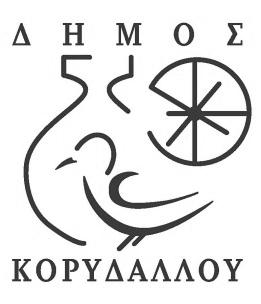 ΚΑΤΑ ΠΛΕΙΟΨΗΦΙΑ ΨΗΦΙΣΜΑτου Δημοτικού Συμβουλίου του Δήμου Κορυδαλλού  ΓΙΑ ΤΗΝ ΑΝΑΓΚΑΙΟΤΗΤΑ ΠΑΡΑΤΑΣΗΣ ΤΩΝ ΣΥΜΒΑΣΕΩΝ COVID 19  «Ο Δήμος Κορυδαλλού, κατάφερε να ανταπεξέλθει στις αυξημένες ανάγκες των δυο τελευταίων χρόνων , όχι μόνο χάρη στις συνειδητές προσπάθειες αιρετών και εργαζομένων στο Δήμο, αλλά και στην σημαντική ενίσχυση που προσέφεραν οι έκτακτοι συμβασιούχοι οι οποίοι  κάλυψαν με υπευθυνότητα  τις ανάγκες της πανδημίας του COVID-19. Οι συμβασιούχοι αυτοί τοποθετήθηκαν  σε νευραλγικούς τομείς, εφαρμόζοντας αυστηρά πρωτόκολλα καθαριότητας και υγιεινής και συμβάλλοντας αποφασιστικά στον αποτελεσματικό έλεγχο και τον περιορισμό της μετάδοσης του κορονοϊού στην πόλη μας, στηρίζοντας επί της ουσίας τις υπηρεσίες των Δήμων.    Στο τέλος Μαρτίου 2022 οι συμβάσεις του έκτακτου αυτού προσωπικού λήγουν. Ο covid είναι όμως ακόμη εδώ.  H ανανέωση των συμβάσεων είναι απαραίτητη για την ομαλή λειτουργία του Δήμου. Σε αντίθετη περίπτωση ο Δήμος  θα βρεθεί  στη δυσμενή θέση, να μην μπορεί να αντιμετωπίσει πλέον εργασίες και υπηρεσίες, που προστέθηκαν λόγω της κρίσης του «Covid-19», στο ήδη βεβαρημένο από τις επιπτώσεις της οικονομικής κρίσης της τελευταίας δεκαετίας έργο της Τοπικής Αυτοδιοίκησης.    Το Δημοτικό Συμβούλιο Κορυδαλλού, αναγνωρίζοντας την σημαντική συμβολή των εργαζομένων αυτών στην μάχη κατά της πανδημίας του COVID-19 και την ομαλή λειτουργία του Δήμου, ζητά από την Κυβέρνηση να δώσει άμεσα λύση στο πρόβλημα, που δημιουργείται με την ψήφιση νομοθετικής ρύθμισης για την άμεση και έγκαιρη παράταση όλων των συμβάσεων «Covid-19» για όσο διάστημα απαιτείται, ώστε να αντιμετωπιστεί αποτελεσματικά η υγειονομική κρίση, που απειλεί την κοινωνία, την οικονομία και τις ζωές μας.Η Διοίκηση 